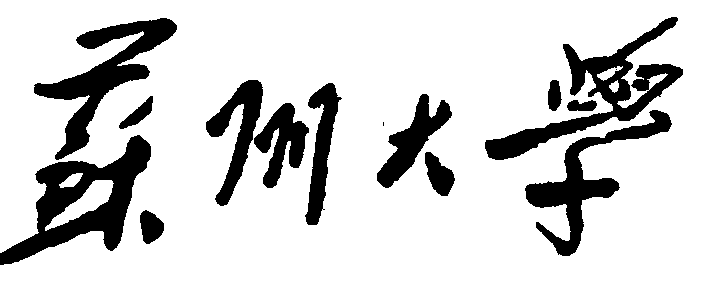 研究生国际访学与海外研修总结表备注：1. 本表一式一份，用A4纸双面打印，同时须提交电子版（word或pdf文档均可）；  2. 须附2-3张jpg格式的在国（境）外访学时学习、生活或科研照片。姓名：学号 所在学院（部）  ：     ：学号 所在学院（部）  ：     ：专业：访学机构：访学学科：访学时间：年    月    日  至年    月    日年月日 填报访学总结（访学计划完成情况及过程，此次访学的主要学术收获，访学心得与建议等。）访学总结（访学计划完成情况及过程，此次访学的主要学术收获，访学心得与建议等。）访学总结（访学计划完成情况及过程，此次访学的主要学术收获，访学心得与建议等。）（1）访学计划完成情况及过程（1）访学计划完成情况及过程（1）访学计划完成情况及过程（2）访学的主要学术收获（课程学习、论文撰写及发表、学术交流等方面）（2）访学的主要学术收获（课程学习、论文撰写及发表、学术交流等方面）（2）访学的主要学术收获（课程学习、论文撰写及发表、学术交流等方面）（3）访学心得与建议（3）访学心得与建议（3）访学心得与建议（4）校园文化认识及生活总结（4）校园文化认识及生活总结（4）校园文化认识及生活总结申请人指导教师的述评申请人指导教师的述评指导教师签名申请人指导教师的述评申请人指导教师的述评申请人指导教师的述评申请人指导教师的述评 年   月   日所在学院（部）审核意见：学院（部）公章负责人签名所在学院（部）审核意见：学院（部）公章所在学院（部）审核意见：学院（部）公章年   月   日研究生院审核意见：部门公章负责人签名研究生院审核意见：部门公章研究生院审核意见：部门公章年   月   日